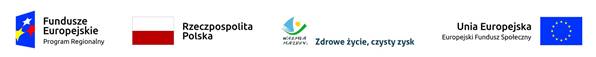 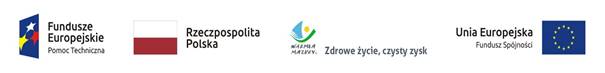 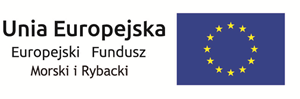 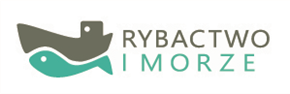 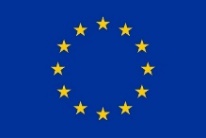 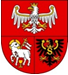 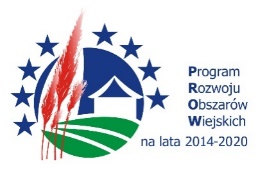                                             Unia Europejska„Europejski Fundusz Rolny na rzecz Rozwoju Obszarów Wiejskich: Europa inwestująca w obszary wiejskie”Załącznik nr 5 do SWZ                                                                                                                                                                                                                                                                     
                                                                                                                                                 ZP.272.1.1.2023Nr sprawy: ........................Projektowane postanowienia umowy UMOWA nr ……………………. zawarta w Olsztynie w dniu ................................ w rezultacie postępowania o udzielenie zamówienia publicznego prowadzonego w trybie podstawowym, zgodnie z art. 275 pkt 1 ustawy z dnia 11 września 
2019 r. Prawo zamówień publicznych (Dz. U. z 2022 r. poz. 1710 ze zm.), pomiędzy:Województwem Warmińsko-Mazurskim z siedzibą w Olsztynie przy ul. Emilii Plater 1, 10-562 Olsztyn; 
NIP: 739-38-90-447; REGON: 510742333, zwanym dalej Zamawiającym reprezentowanym przez 
Zarząd Województwa, w imieniu którego działają:1. ……………………………………………………………………………………………………………....2. ……………………………………………………………………………………………………………....a ………………………………………………………………………………………………………………....zwanym dalej Wykonawcązaś wspólnie zwanymi dalej „Stronami” lub osobno „Stroną”.§ 1Przedmiotem umowy jest sukcesywna dostawa artykułów biurowych. Przedmiot umowy, tj. asortyment artykułów biurowych został szczegółowo określony w formularzu specyfikacji cenowej, stanowiącym załącznik nr 1 do umowy.Ilości wskazane w formularzu specyfikacji cenowej są wielkościami szacunkowymi, a składane zamówienia nie muszą ich pokrywać.§ 2Dostawa artykułów biurowych, o których mowa w § 1 umowy, będzie następowała sukcesywnie  
 według potrzeb Zamawiającego, każdorazowo na podstawie zamówienia, przekazanego Wykonawcy  
 pisemnie lub za pomocą wiadomości e-mail, do miejsc wskazanych przez Zamawiającego. Wykonawca zobowiązany jest dostarczać sukcesywnie artykuły biurowe, w terminie … dni roboczych  
    od dnia otrzymania przez Wykonawcę zamówienia.Dostawy realizowane będą w godzinach pracy Zamawiającego, tj. od 8:00 do 15:00, w dni robocze.Wykonawca będzie dostarczał artykuły biurowe w miejsce wskazane przez Zamawiającego na terenie 
 miasta Olsztyn. Koszty transportu, opakowania i ubezpieczenia przedmiotu umowy do chwili odbioru 
 przez Zamawiającego ponosi Wykonawca. Miejsce dostawy, ilości i asortyment zamawianych artykułów biurowych będą podawane każdorazowo 
 w zamówieniu.Artykuły biurowe powinny być pakowane w osobne opakowania, z uwzględnieniem podziału 
 na poszczególnych odbiorców /Departamenty/ i w ilościach określonych dla tych odbiorców, zgodnie 
 z zamówieniem.Wykonawca jest zobowiązany do bezwarunkowego (tj. bez dodatkowych wezwań) przekazywania  
 Zamawiającemu do 10 dnia każdego miesiąca zestawienia dokonanych dostaw za miesiąc poprzedni 
 wraz z podaniem: ich ogólnej wartości brutto, wyszczególnieniem ilości zakupionego asortymentu 
 i wskazaniem numeru faktury.W przypadku stwierdzenia przez Zamawiającego wad w dostarczonych artykułach, Wykonawca  
 zobowiązuje się do ich nieodpłatnej wymiany na nowe, wolne od wad w terminie do 2 dni roboczych 
 od daty zgłoszenia. Ilekroć w niniejszej umowie jest mowa o dniach roboczych należy przez to rozumieć dni tygodnia 
 od poniedziałku do piątku, z wyłączeniem dni ustawowo wolnych od pracy.§ 3Termin realizacji przedmiotu umowy: 12 miesięcy od dnia zawarcia umowy, jednak nie dłużej 
niż do wyczerpania kwoty określonej w § 4 ust. 1 umowy. § 4Całkowita wartość brutto umowy nie przekroczy kwoty ……………….. zł (słownie: ……………..….. zł brutto), w tym należny podatek VAT.  Z zastrzeżeniem ust. 8 Zamawiający zastrzega sobie prawo do niewykorzystania całkowitej wartości brutto umowy, określonej w ust. 1. Wykonawcy nie przysługuje z tego tytułu jakiekolwiek roszczenie wobec Zamawiającego, w tym z tytułu poniesionych kosztów i wydatków.Zamawiający zapłaci Wykonawcy wynagrodzenie za faktycznie zrealizowane dostawy. Zamawiający zastrzega sobie prawo kontrolowania ilości dostarczanych artykułów biurowych.Za każdą dostarczoną partię przedmiotów objętych umową Wykonawca otrzyma wynagrodzenie 
brutto w wysokości  równej  wartości  faktycznie zrealizowanej dostawy, w oparciu o ceny jednostkowe określone w formularzu specyfikacji cenowej, stanowiącym załącznik nr 1 do umowy. Wymienione w formularzu specyfikacji cenowej ceny jednostkowe artykułów biurowych są stałe 
i obowiązują przez cały okres obowiązywania umowy. Płatność, o której mowa w ust. 4, zostanie zrealizowana przelewem na rachunek bankowy Wykonawcy 
o numerze: ………………………………………………………, w terminie 21 dni od dnia dostarczenia do Zamawiającego prawidłowo wystawionej faktury/rachunku.     Faktura powinna zawierać następujące dane:Nabywca: Województwo Warmińsko-Mazurskie, ul. Emilii Plater 1, 10-562 Olsztyn, 
NIP: 739-389-04-47Odbiorca: Urząd Marszałkowski Województwa Warmińsko-Mazurskiego w Olsztynie, 
ul. Emilii Plater 1, Olsztyn.  Płatność nastąpi po realizacji pojedynczej dostawy i uznaniu jej przez Zamawiającego za należycie wykonaną. Termin uważa się za zachowany, jeżeli przed jego upływem zostanie wydana dyspozycja obciążenia  rachunku bankowego Zamawiającego.  Zamawiający gwarantuje realizację przedmiotu umowy na poziomie 70% kwoty określonej w ust. 1.Wykonawca może przekazać Zamawiającemu fakturę elektroniczną za pośrednictwem Platformy Elektronicznego Fakturowania. Zamawiający posiada konto na platformie elektronicznego fakturowania stworzonej przez firmę Infinite IT Solutions (https://brokerinfinite.efaktura.gov.pl ) o adresie skrzynki: „Typ numeru PEPPOL: NIP” oraz „Numer PEPPOL 7392965551”. Ustrukturyzowana faktura elektroniczna winna zawierać dane wymagane przepisami o podatku od towarów i usług oraz dane zawierające informacje dotyczące odbiorcy płatności, o którym mowa w ust. 6. Faktura powinna także zawierać następujące dane: numer i datę zawarcia niniejszej umowy.W przypadku opóźnienia w dokonaniu płatności, Wykonawca może obciążyć Zamawiającego odsetkami ustawowymi za opóźnienie.§ 5Wykonawca zapłaci Zamawiającemu karę umowną w przypadku:nieuzasadnionego odstąpienia od umowy przez Wykonawcę lub odstąpienia od umowy przez Zamawiającego z przyczyn, za które odpowiedzialność ponosi Wykonawca – w wysokości 
10 % całkowitej wartości brutto umowy określonej w § 4 ust. 1;zwłoki w dostawie – w wysokości 2% wartości brutto artykułów nie dostarczonych w terminie 
za każdy rozpoczęty dzień zwłoki licząc od dnia następującego po upływie terminu określonego 
w § 2 ust. 2 lub w § 2 ust. 8;za każdy stwierdzony przypadek braku zapłaty lub nieterminowej zapłaty wynagrodzenia należnego podwykonawcom z tytułu zmiany wysokości wynagrodzenia, o której mowa w § 9 ust. 7 - w wysokości 0,3 % całkowitej wartości brutto umowy określonej w § 4 ust. 1.        Łączna wysokość kar umownych, o których mowa w pkt 2-3 nie może przekroczyć 10 % całkowitej   
       wartości brutto umowy, określonej w § 4 ust. 1. W przypadku nieuzasadnionego odstąpienia od umowy przez Zamawiającego lub odstąpienia 
od umowy przez Wykonawcę z przyczyn, za które odpowiedzialność ponosi Zamawiający, Zamawiający zapłaci Wykonawcy karę umowną w wysokości 10 % całkowitej wartości brutto umowy określonej 
w § 4 ust. 1.Strony zapłacą kary umowne wynikające z treści umowy w terminie 21 dni od dnia otrzymania wezwania do zapłaty lub noty obciążeniowej, wystawionego z tego tytułu przez drugą stronę umowy. Za datę zapłaty uważa się datę obciążenia rachunku bankowego strony zobowiązanej do zapłaty kary. Łączna maksymalna wysokość kar umownych jakich strona może dochodzić na podstawie niniejszej umowy nie może przekroczyć 10 % całkowitej wartości brutto umowy określonej w § 4 ust. 1 umowy.Strony mają prawo dochodzenia na zasadach ogólnych odszkodowania przekraczającego wysokość 
zastrzeżonych kar umownych. § 6Zamawiający może odstąpić od umowy na podstawie art. 456 ustawy Pzp w razie zaistnienia okoliczności w nim opisanych. W takim przypadku Wykonawca może żądać wyłącznie wynagrodzenia należnego 
z tytułu wykonania części umowy.Z przyczyn, za które odpowiedzialność ponosi Wykonawca, w szczególności w przypadku dwukrotnego niewykonania lub nienależytego wykonania przez Wykonawcę obowiązków wynikających z umowy 
(w tym: dostarczenia przedmiotu zamówienia niezgodnie z wymogami, niedostarczenia lub nieterminowego dostarczenia przedmiotu zamówienia, dostarczenia przedmiotu zamówienia mechanicznie uszkodzonego), Zamawiający może odstąpić od umowy w całości lub w części, 
nie później niż w ciągu 13 miesięcy od dnia zawarcia umowy.Z przyczyn, za które odpowiedzialność ponosi Zamawiający, Wykonawca może odstąpić od umowy 
nie później niż w ciągu 13 miesięcy od dnia zawarcia umowy.Odstąpienie od umowy którejkolwiek ze stron, wymaga zachowania formy pisemnej pod rygorem nieważności oraz wymaga uzasadnienia.Termin, o którym mowa w ust. 2 i 3 Strony uznają za zachowany, jeżeli Strona wysłała w tym terminie oświadczenie o odstąpieniu od umowy przesyłką poleconą w polskiej placówce pocztowej operatora wyznaczonego w rozumieniu ustawy z dnia 23.11.2012 r. Prawo pocztowe.§ 7W sprawach realizacji umowy strony porozumiewają się za pośrednictwem telefonu i poczty elektronicznej.Do merytorycznej współpracy i koordynacji w wykonywaniu umowy Strony wskazują następującą osobę/osoby: Zamawiający: ……………………….… , nr telefonu ………………….., e-mail: …………………….....Wykonawca: ………………………….. , nr telefonu ………………….., e-mail: …………………….....W przypadku, gdy Wykonawca nie przekaże danych, o których mowa w ust. 2, Zamawiający, 
w sprawach realizacji umowy wykorzysta dane kontaktowe Wykonawcy zawarte w ofercie.Osobą odpowiedzialną za realizację umowy ze strony Zamawiającego jest: …………………………….. Niezależnie od sposobów porozumiewania się określonych w ust. 1, Wykonawca będzie zobowiązany 
do osobistego stawienia się w siedzibie Zamawiającego, jeżeli Zamawiający uzna to za konieczne.   Zmiana danych lub osób, o których mowa w ust. 2 i 4 następuje przez pisemne powiadomienie drugiej Strony i nie stanowi zmiany treści umowy wymagającej aneksu. § 8Wykonawca oświadcza, iż wykonując przedmiot umowy nie naruszy praw majątkowych osób trzecich 
 i przekaże przedmiot umowy Zamawiającemu w stanie wolnym od obciążeń prawami osób trzecich. § 9Zakazuje się istotnych zmian postanowień zawartej umowy.Dopuszczalna jest zmiana umowy jeżeli zachodzą okoliczności, o których mowa w art. 455 ustawy Pzp.Z zastrzeżeniem postanowień ust. 4 Zamawiający przewiduje możliwość zmiany wysokości wynagrodzenia Wykonawcy, o którym mowa w § 4 ust. 1 w przypadku zmiany ceny materiałów lub kosztów związanych z realizacją zamówienia co najmniej o 4,9%, tj. gdy nastąpił wzrost lub spadek cen tych materiałów lub kosztów co najmniej o 4,9%. Przez zmianę ceny materiałów lub kosztów rozumie się wzrost odpowiednio cen lub kosztów, jak i ich obniżenie, względem ceny lub kosztu przyjętych w celu ustalenia wynagrodzenia Wykonawcy zawartego w ofercie. Strony ustalają jako początkowy termin ustalenia zmiany wynagrodzenia datę zawarcia umowy, z zastrzeżeniem przypadku, gdy umowa zostanie zawarta po upływie 180 dni od dnia upływu terminu składania ofert, wówczas początkowym terminem ustalenia zmiany wynagrodzenia jest dzień otwarcia ofert. Strony ustalają, że punktem odniesienia do zmiany wynagrodzenia przysługującego Wykonawcy będą wyliczenia zmian cen materiałów lub kosztów związanych z realizacją zamówienia przedstawione 
przez Wykonawcę, z tym zastrzeżeniem, że strony wykluczają wzrost wynagrodzenia przysługującego Wykonawcy o wskaźnik wyższy niż wskaźnik cen towarów i usług konsumpcyjnych w I półroczu 
2023 r. podany w Komunikacie Prezesa Głównego Urzędu Statystycznego na podstawie stosownych przepisów prawa, a także o kwotę większą niż 1% wynagrodzenia, o którym mowa w § 4 ust. 1.Strony ustalają, że zmiana wynagrodzenia może dotyczyć wyłącznie wynagrodzenia należnego za okres 
świadczenia dostaw, których świadczenie przypada od pierwszego dnia miesiąca następującego 
po upływie 6 miesięcy od dnia zawarcia umowy. Strony ustalają, iż do upływu okresu świadczenia dostaw objętych niniejszą umową Zamawiający 
ma prawo żądać od Wykonawcy wyliczeń przedstawiających zmianę cen materiałów lub kosztów związanych z realizacją zamówienia, zaś Wykonawca jest zobowiązany do przedstawienia Zamawiającemu rzetelnych wyliczeń w tym zakresie w terminie nie dłuższym niż 21 dni od dnia zgłoszenia Wykonawcy takiego żądania pisemnie lub za pośrednictwem poczty elektronicznej.Wykonawca, którego wynagrodzenie zostało zmienione zgodnie z ust. 3-6, zobowiązany jest do zmiany wynagrodzenia przysługującego podwykonawcy, z którym zawarł umowę, w zakresie odpowiadającym 
zmianom cen materiałów lub kosztów dotyczących zobowiązania podwykonawcy, jeżeli łącznie 
spełnione są następujące warunki:     1) przedmiotem umowy są dostawy;     2) okres obowiązywania umowy przekracza 6 miesięcy.8.  Wniosek o dokonanie zmiany, o której mowa w ust. 3 wymaga formy pisemnej pod rygorem nieważności oraz musi zawierać uzasadnienie w tym niezbędne dokumenty, potwierdzające zaistnienie okoliczności opisanych w ust. 3.9. Zmiany umowy wymagają zachowania formy pisemnej pod rygorem nieważności, z zastrzeżeniem 
wyjątków przewidzianych w treści umowy.10. Wykonawca nie może bez zgody Zamawiającego, wyrażonej w formie pisemnej pod rygorem nieważności, przenieść na osobę trzecią wierzytelności wynikających z niniejszej umowy. 11. Właściwym do rozpoznania sporów wynikłych na tle realizacji niniejszej umowy jest sąd powszechny  
     właściwy miejscowo dla siedziby Zamawiającego.12. W sprawach nieuregulowanych niniejszą umową wiąże oferta Wykonawcy, postanowienia zawarte 
     w specyfikacji warunków zamówienia, a także stosuje się przepisy ustawy Prawo zamówień publicznych, 
     kodeksu cywilnego, aktów wykonawczych do tych ustaw.13. Umowę sporządzono w trzech jednobrzmiących egzemplarzach, w tym dwa dla Zamawiającego i jeden  
     dla Wykonawcy.                  Zamawiający                                                                              Wykonawca